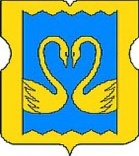 СОВЕТ   ДЕПУТАТОВМУНИЦИПАЛЬНОГО   ОКРУГА   КУЗЬМИНКИ                                  РЕШЕНИЕ                         20.05.2014 года  № 6/10Об отказе в согласовании проекта решения о переводе жилого помещения в нежилое по адресу: Москва, улица Маршала Чуйкова, дом 4, кв. 63В соответствии с частью 8 статьи 1 Закона города Москвы от 11 июля 2012 года № 39 «О наделении органов местного самоуправления муниципальных округов в городе Москве отдельными полномочиями города Москвы» Совет депутатов муниципального округа Кузьминки решил:1.  Отказать в согласовании проекта   решения Департамента жилищной политики и жилищного фонда города Москвы о переводе жилого помещения в нежилое по адресу: Москва, улица Маршала Чуйкова, дом 4, кв. 63, в связи с тем, что к проекту решения  не была приобщена ксерокопия общего собрания собственников многоквартирного дома о передаче в пользование части общего имущества используемого при переустройстве и перепланировке.          2. Направить настоящее решение в Департамент жилищной политики и жилищного фонда города Москвы, Департамент территориальных органов исполнительной власти города Москвы в течение 3 дней со дня его принятия.          3. Опубликовать настоящее решение в бюллетене «Московский муниципальный вестник» и разместить на официальном сайте www.m-kuzminki.ru.         4. Контроль за выполнением настоящего решения возложить на главу муниципального округа  Кузьминки Калабекова Алана Лазаревича.Глава муниципального округа Кузьминки                                                                       А.Л. Калабеков